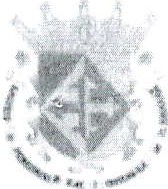 MINUTA DE TRABAJO DE COMISIÓN EDILICIA  DE AGUA POTABLE DEL H. AYUNTAMIENTO CONSTITUCIONAL  DE SAN JUAN DE LOS LAGOS, JALISCO.En la ciudad de San Juan de los Lagos, Jalisco. Siendo las 10:00 horas del día Lunes 19 de Octubre del 2015 dos mil quince, reunidos e n Sala de Cabildo Municipal, de este Ay untamiento de San Jua n de los Lagos, Ja lisco, ubicada en la planta alta de Presidencia Municipal, en la calle Simó n Herná ndez número 1, Zo na Centro de ésta ciudad, en mi ca rácter de presidente de la Comisión Edilicia de AGUA POTABLE , en los términos de los artículo 49 fracción 11 y IV de la Ley de Gobierno y Administración Pública Municipal del Estado de J a lisco do nde si es necesa rio se les pide, as istir puntualmente y permanecer en las sesio nes del Ay untamiento y a las reuniones de las Comisiones Edilicias de las que forme parte, e informar al Ayuntamiento y a la Sociedad de sus actividades, a través de la forma y mecanismos que establezcan los ordenamientos munic ipales y, co n el objet o de revisa r la corres po ndencia de la prese nte comisión desarrollándose baj o lo s iguiente:ORDEN DEL DÍA.l . Lista de asistencia s y decla ratoria del Quórum Lega l.11. Aprobación del Orden del Día .111.  Revisión de Co rres po ndencia . IV.  Asuntos  Generale s.H.ArumAMlENTo CoNSTITUCIONAL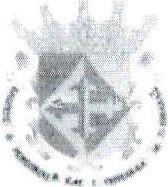 DESAHOGO.1.-      LISTA DE ASISTENCIAS Y DECLARATORIA DEL QUÓRUM LEGALEn uso de la voz el REGIDOR Y SÍNDICO EN FUNCIONES LIC. PABLO ESTEBANGONZÁLEZ RAMÍREZ, en s u carácter de presidente de la Comisión Edilicia de AGUA POTABLEL bajo la asistencia solamente  del suscrito que  actúa  en el leva ntamiento de la presente, como integrante único y Presidente de la Comisión Edilicia de AGUA POTABLE, REGIDOR Y SÍNDICO LIC. PABLO ESTEBAN GONZÁLEZ RAMÍREZ.A nte la asistencia del suscrito y de conformidad a lo establecido en el Reglamento Interior del Municipio de San Jua n de los Lagos, Jalisco, se declara que por obviedad ex iste quórum legal para sesiona r; quedand o instalada formalmente  la Comisión Edilicia de Agua  Potable y dar cumplimiento a losordenamientos  estatales y munici pa les.11.-      APROBACIÓN  DEL ORDEN DEL DÍA.En el Desahogo del Segundo Punto del Orden del día. En uso de la voz del Regidor y Síndico LIC. PABLO ESTEBAN GONZÁLEZ RAMÍREZ en su carácter de Presidente de la Comisión Edilicia de AGUA POTABLE pone a consideración y aprueba el Orden del día propuesto, po r lo que, sin se r so metido a votación por condición única,SE APRUEBA111.-     REVISIÓN DE CORRESPONDENCIA.En el Desahogo del Te rcer Punto del Orden de l día. En uso de la vo z del  SíndicoLIC.  PABLO  ESTEBA N  GONZÁLEZ  RAMÍREZ, hago  referencia  y  plasmo  por  elpresente que se  ha recibido correspondencia por informar, de la que se da porde sa hogada en este punto del orden de l día.IV.-  ASUNTOS GENERALES .En uso de la voz del Regidor y Síndico LIC. PABLO ESTEBAN GONZÁLEZ RAMÍREZ en mi carácter de Presidente de la Comisión Edilicia de AGUA POTABLE informo que si ex iste tema que trata r dentro de as untos genera les, como lo es, la problemática que me fuera expuesta por el Director de Desa rrollo Rura l Municipal Lic. Raúl Muñoz Reyes, respecto a la negativa de entregar bomba de agua, sus implementos y la insta lación, por parte de su representante Lega l Daniel Pérez Olmeda de la persona Mora l "Reparac ión de Bombas Sumergible s y Servicios de Grúas", en el que fui informado como Presidente de la Comisión Edilicia de Agua Pota ble, co misió n la que fue cumplida a caba lidad, media nte trámite efectuado ante la PROFECO "Procuraduría Federa l del Consumidor ", bajo expediente número PFC.LAM.B.3/000180 -2016.No exist iendo  ningún te ma a trata r se da  por clausura  la reunión de trabajos iendo la                        horas del mismo día en que inició la prese nte, que es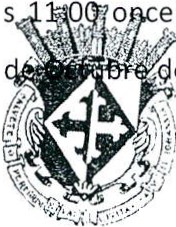 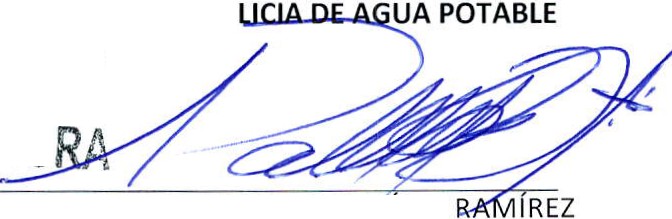 Lunes 19el 2015 dos mil quince.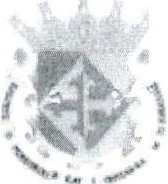 ATENTAMENTE.COMISION EDI -....-H. AYUNTAMIENTO CONSTITUCIONAL SINDICATUSANJUANDELOs LlglfusPA BLO ESTEBAN GONZA LEZJALISC O	,.	REGIDOR Y SINDICOPRESIDENTE DE LA COMISION EDILICIA DE AGUA POTABLE.